CITY OF NEW HAVEN DEMOCRACY SCHOOL APPLICATION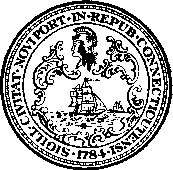 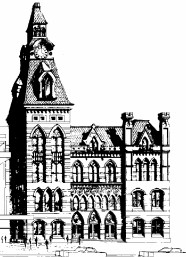 DUE April 21st Please respond to the following in the space below:If you have any questions contact Sandra Okonofua at 203-464-0021 or sokonofua@newhavenct.govName:Name:Name:Mailing Address:Mailing Address:Mailing Address:City:State:Zip:Phone Number:Phone Number:Phone Number:Email Address:Email Address:Email Address:1. Please describe your occupation (if not working please indicate past occupation):2.  Please describe your present and past community involvement – voluntary, social, other:3.  What would you like to gain from participating in the City of New Haven Democracy School?4. Would you be interested in serving on a City Board or Commission or running for local office? (For informational purposes. Not a requirement of participation):